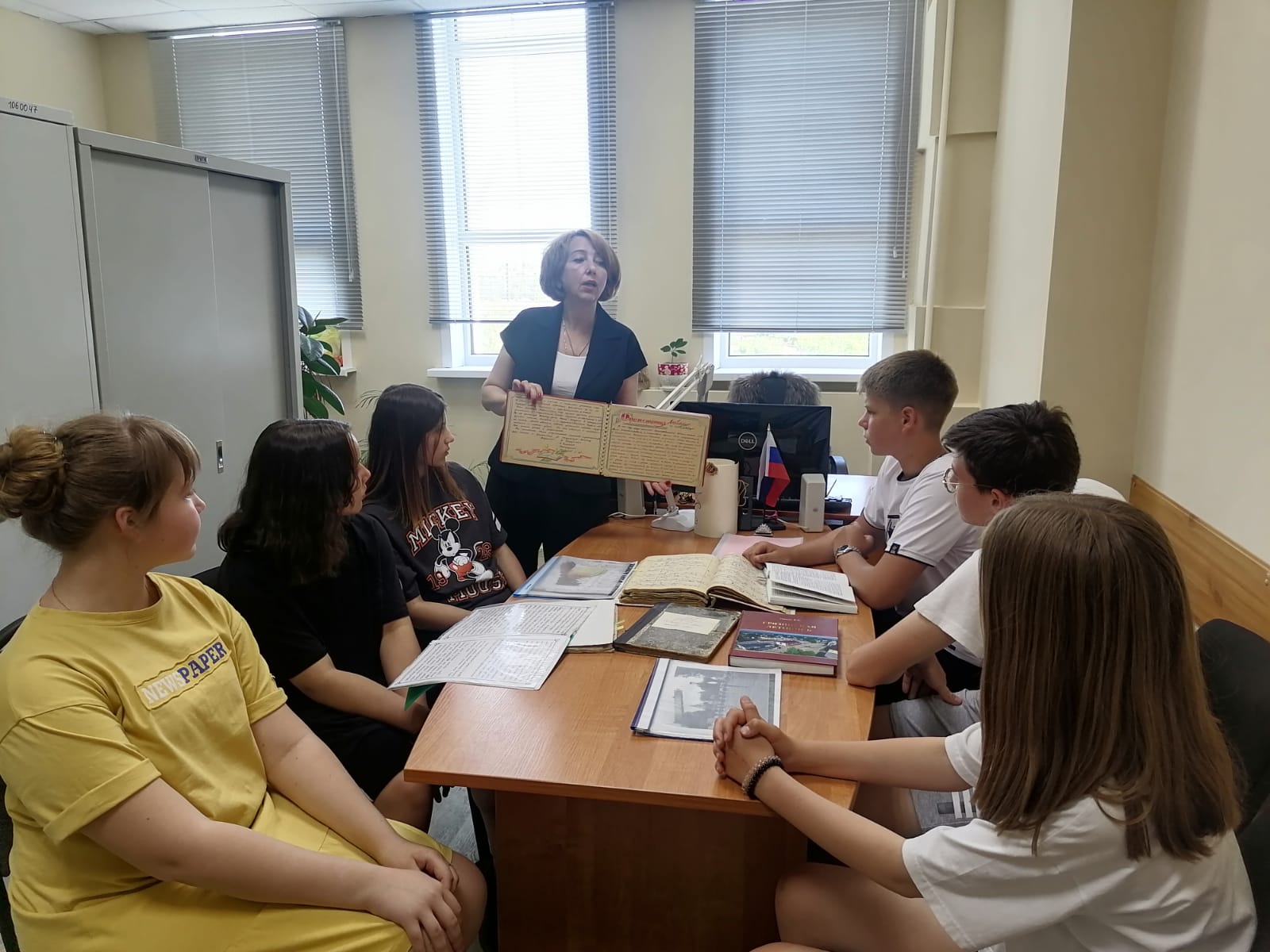 Такою всё дышало тишинойЧто вся земля ещё спала, казалосьКто знал, что между миром и войной Всего каких-то пять минут осталось.Ученики МБОУ СОШ №2 и МБОУ СОШ №9 приняли участие в информационном мероприятии, проведенном архивным отделом администрации Грязинского муниципального района по документам архива (22 июня 1941).